Anchor Chart Example ResponsesThe images below show an example of how your class Literary Elements Anchor Chart might develop throughout the course of the lesson. Each color of sticky note represents a different story.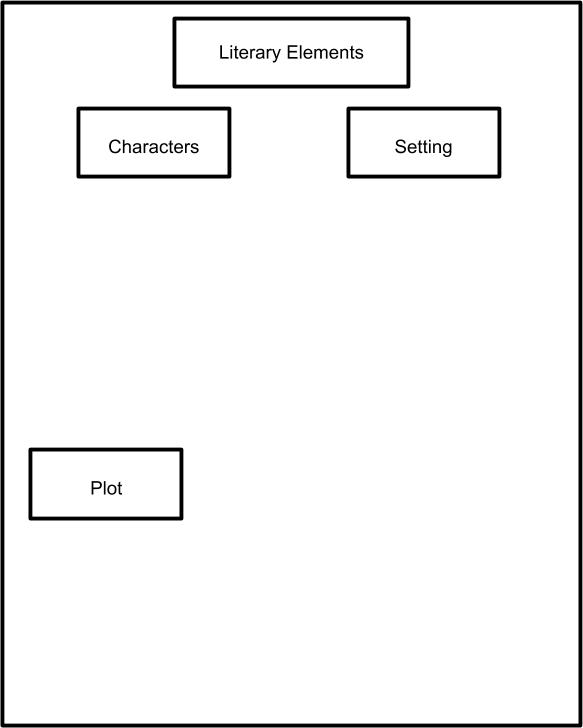 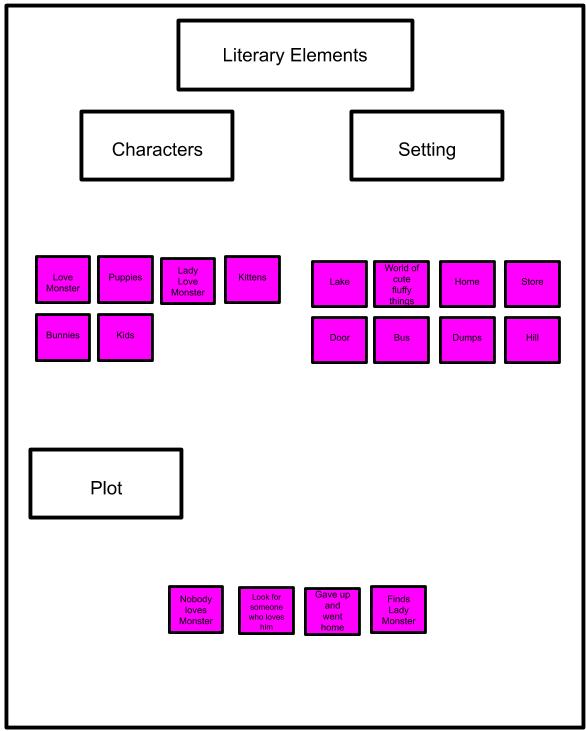 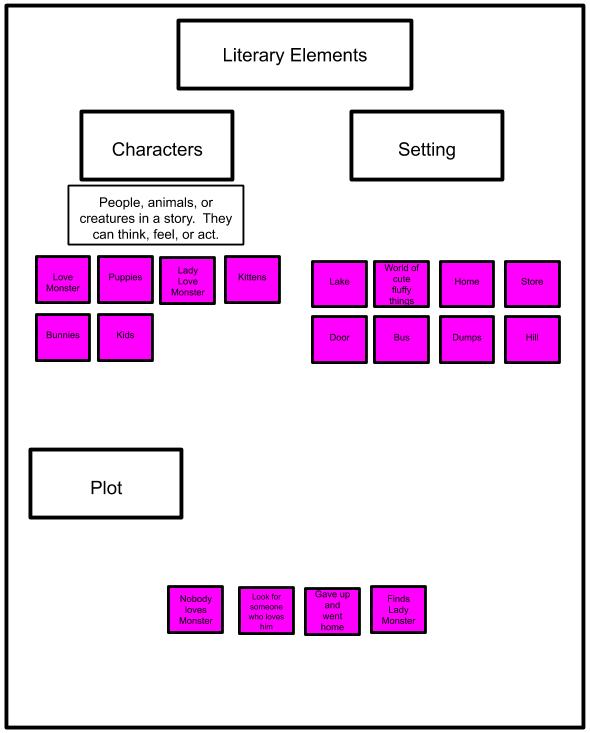 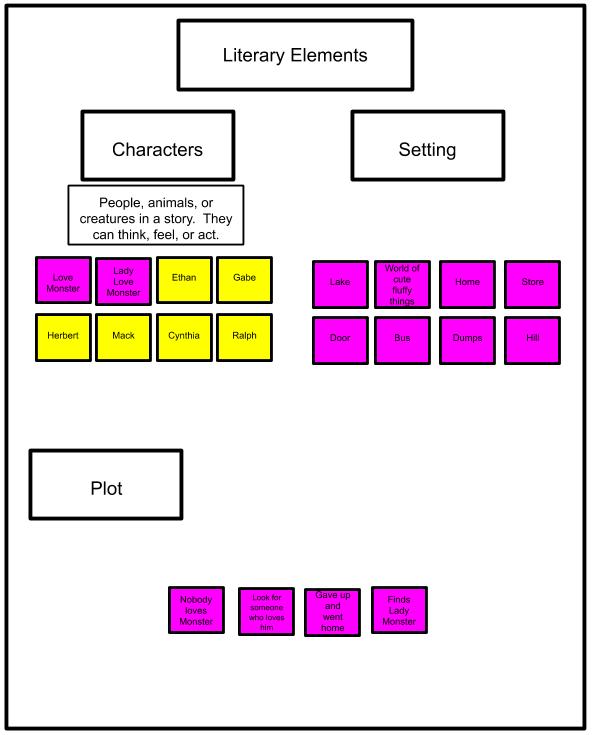 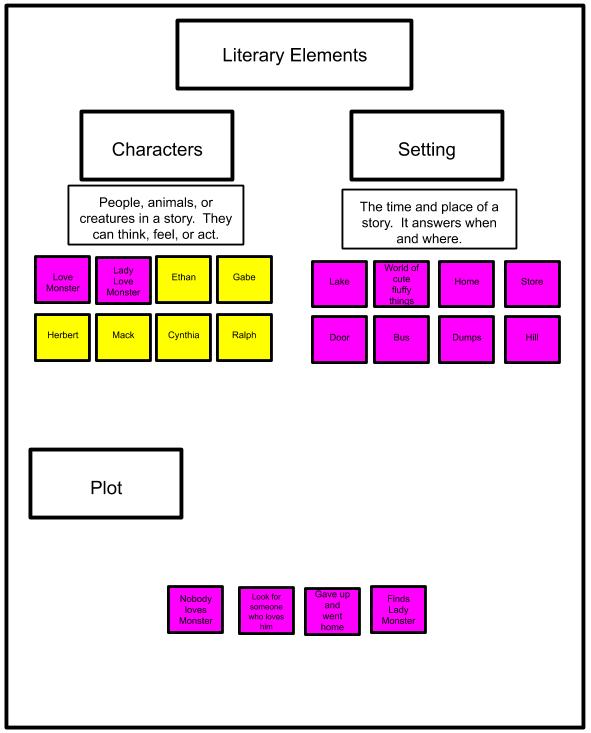 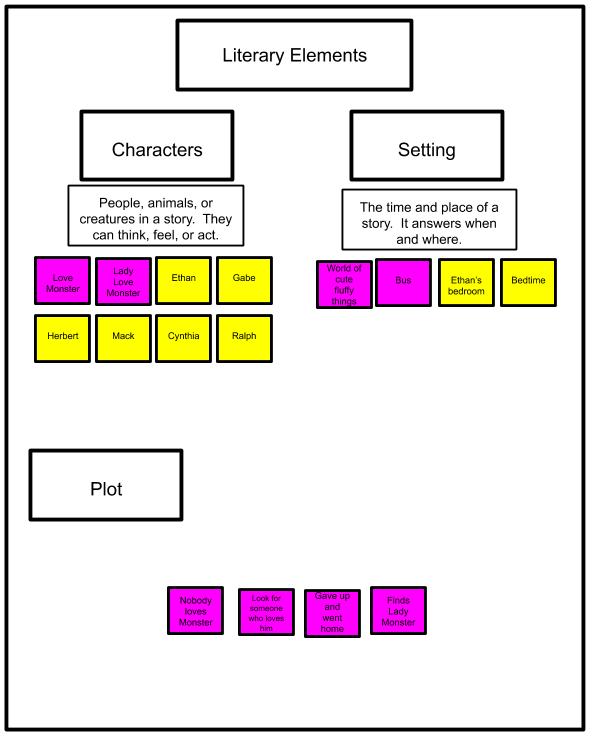 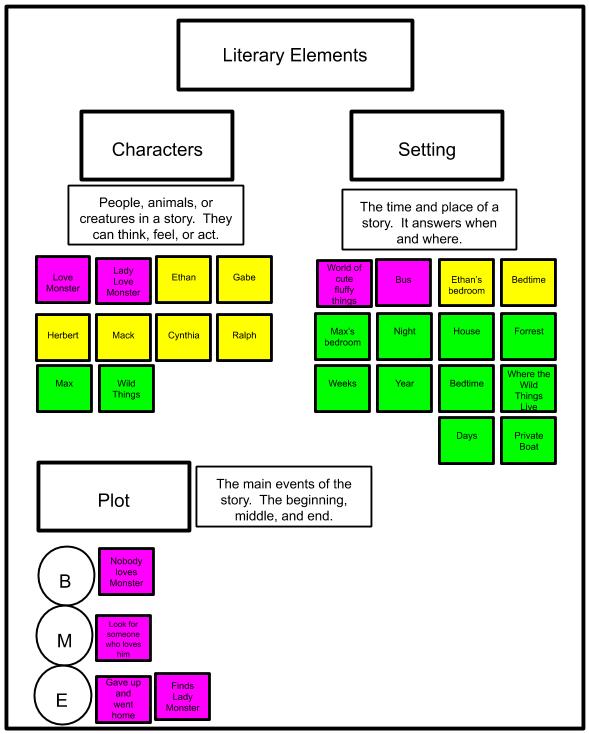 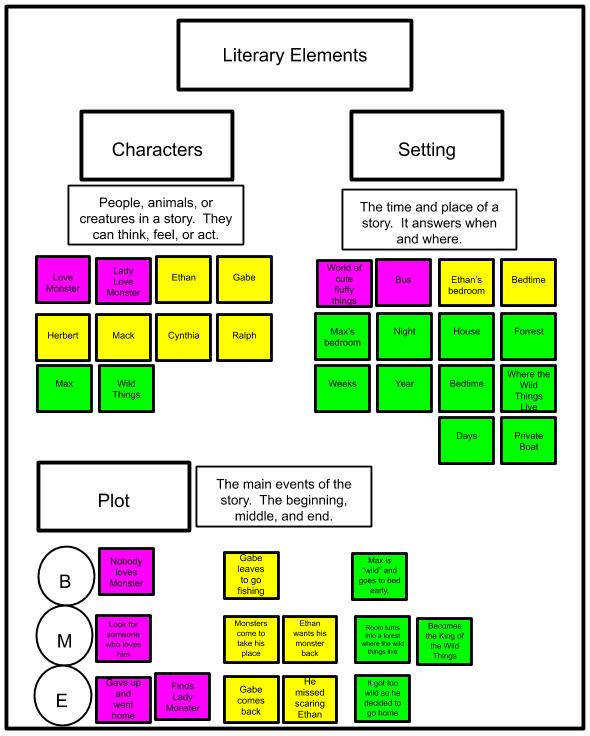 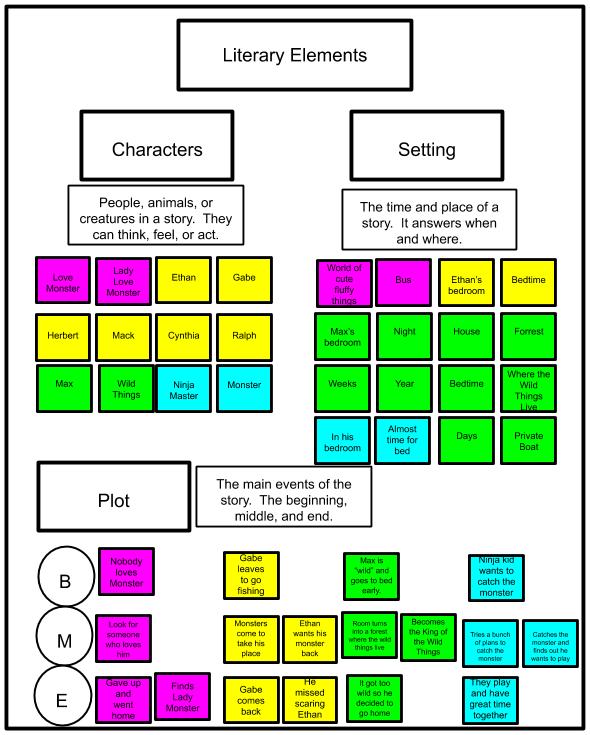 